Электронная Форма паспорта воинского захороненияВид объектаБратская могилаНаименование объектаВоинское захоронениеФото (общий вид)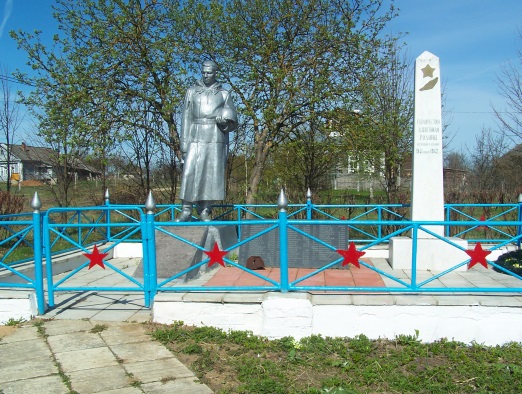 Место расположенияМО, Рузский район, д.ПахомьевоКоординаты G-84WGS 84-55.807328789,36.107798146Карта схемаМаршрут движения автобусов и ж/д транспорта От ст. Тушино автобусом до  г.Рузы.От г.Рузы  автобусом в сторону  п. Беляная Гора.От Беляной горы до д.Пахомьево. Электричка: Белорусский вокзал - ст.Тучково далее автобусом или маршрутное такси до г. РузыОбъект культурного наследия Период боевых действий в районе местонахождения мемориала  декабрь 1941-январь 1942Военные части имеющие захоронения на мемориале Административная принадлежностьмуниципальнаяТипология принадлежности Количество захороненных с учетом записей в ОБДКоличество захороненных с учетом записей в ОБДПервичное захоронение (№ акта), номер захоронения в ВМЦ№11Перезахоронение (№ акта)количество  человек, откуда, когда -Дозахоронение (№ акта)количество  человек, откуда, когда-Известных                                                                               64Известных                                                                               64Неизвестных    91Дата установки объекта Собственник (балансодержатель)Администрация сп ИвановскоеОрганизация (учреждение), ответственная за содержание объекта Администрация сп ИвановскоеКраткое описание Скульптура «Воин с каской на руке» установлена на постаменте 0,5*1м*1,4м обелиск на постаменте 0,5м*1*1м из мраморной крошки. На подставке укреплена мемориальная доска с фамилиями захороненных воинов, на обелиске высечена звезда с лавровой ветвью и надписью: «Героям - защитникам Родины погибшим в декабре 1941-январе 1942г.г.». Территория огорожена металлической оградой. Внутри тротуарная плитка.Характеристика технического состояния удовлетворительноеДополнительная информацияДата составления паспорта 10.10.2013г.